 Karol  Hernández Arias  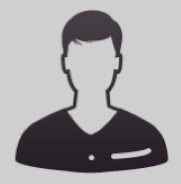  Contaduria 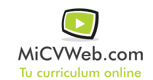 Experiencia ProfesionalExperiencia Profesional Coopeande N1 RL 1/2014-5/2015Contabilidad-Financiera (Finanzas - Banca) AsesoraSan Ramón (Alajuela )Análisis, estudio y formalización de créditos personales y de vivienda.Afiliación y apertura de cuentas y tarjetas de debito,Entre otras funciones.Bac Credomatic  5/2011-1/2014Contabilidad-Financiera (Finanzas - Banca) AsesoraSan José Costa RicaAtención de Cliente, apertura de cuentas, formalización de Tarjetas de crédito y débito,Envío de Transf Internacionales, gestiones bancarias entre otros . Alta tecnología de Costa Rica 11/2008-3/2009Atención al cliente (Telecomunicaciones) AsesoraSan Jose Costa RicaFormalización y venta de Seguros para el INS por telefono.Grupo Financiero Improsa 5/2008-10/2008Contabilidad-Financiera (Finanzas - Banca) AsesoraSan Jose Costa RicaAsesoraba acerca de las posibilidades crediticias del banco y una vez aprobado formalizada los creditos.Habilidades y CapacidadesHabilidades y CapacidadesHabilidades y CapacidadesHabilidad 1Habilidad 2Habilidad 3Habilidad 4Habilidad 5Habilidad 6FormaciónFormaciónContaduría 12/2016Cursando: FP1Terminado la Carrera de contaduría Pública. Otra no especifiada Universidad Americana . San José Bachiller en Educación Media  5/2010BUP / COU (Bachillerato) / Secundaria Bachiller en Educación Media . Otra no especifiada Colefio Técnico Profesional Dos Cercas . San José Formación ComplementariaFormación ComplementariaIdiomasIdiomasEspañolNivel Profesional InformáticaInformáticaInformación adicionalhttp://kherarias.MiCVweb.com